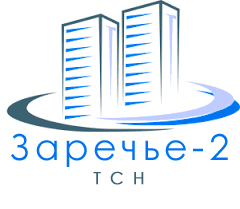 142400, М. О., г. Ногинск, ул. Декабристов ,д. 1Г. ИНН 5031118280, КПП 503101001, ОГРН 1155031005326, р/сч. №40703810940000002177 
ПАО Сбербанк России, к/сч. №30101810400000000225 БИК 044525225



План мероприятий по содержанию и ремонту общего имущества в МКД на 2019 год.
№
п/пВид работыСрок выполнения/ /периодичность1.Предоставление жилищно-коммунальных услугБесперебойное обеспечение собственников помещений коммунальными услугами (отопление, горячее водоснабжение, холодное водоснабжение, электроснабжение, водоотведение, газоснабжение, вывоз мусора, обеспечение работоспособности лифтов) 1Г, 1Дежедневно2.Технический осмотр домаОбход и технический осмотр дома (проверка исправности и параметров работы инженерных систем, состояние мест общего пользования, кровли и придомовой территории ). Подготовка акта обследования дома и справки о необходимых средствах для проведения текущего ремонта 1Г, 1Диюнь3.Тепловой узел (система отопления и горячего водоснабжения)3.1.Оповещение жильцов о дате отключении системы отопления 1Г, 1Диюнь3.2.Подготовка системы отопления и горячего водоснабжения к отопительному сезону(ревизия кранов, мелкий ремонт теплоизоляции, устранение течи в трубопроводах, приборах и арматуре; разборка, осмотр и очистка компенсаторов, регулирующих кранов, вентилей, задвижек; очистка от накипи запорной арматуры и др.) 1Г, 1Д Июнь-июль3.3.Ремонт, регулировка, промывка и гидравлическое испытание системы отопления 1Г, 1Давгуст3.4.Регулировка и наладка системы автоматического управления инженерным оборудованием 1Гиюль3.5.Ремонт утепления трубопроводов в подвальных помещениях 1Г, 1Диюль3.6 .Сдача теплового узла надзорной организации и получение акта готовности теплового узла к отопительному сезону 1Г, 1Давгуст3.7.Проведение работы по устранению самовольных переделок системы отопления 1Г, 1Диюнь-октябрь3.8.Замена задвижек и кранов в системе отопления, ГВС и ХВС согласно дефектной ведомостииюнь4.Система холодного водоснабжения4.1.Профилактические осмотры систем холодного водоснабжения и канализации (смена прокладок в водопроводных кранах, уплотнение сгонов, устранение засоров), при необходимости устранение неисправностей 1Г, 1Дмай, октябрь5.Электроснабжение 5.1.Протирка светильников в местах общего пользования 1Г, 1Д2 раз в год5.2.Замена перегоревших электрических ламп внутренних светильников в местах общего пользования и наружного освещения 1Г, 1Дпо факту5.3.Проверка на нагрев контактов электрических щитов, при необходимости протяжка контактов 1Г, 1Дмай5.4.Проверка состояния коммутационной аппаратуры электрических щитов 1Г, 1Дапрель5.5.Проверка состояния кабельных трасс и проводки силовой сети, сети освещения 1Г, 1Диюнь5.6.Проверка заземления оболочки электрокабеля, замер сопротивления изоляции проводки 1Г, 1Диюнь5.7.Установка энергосберегающих осветительных приборов 1Г, 1Дмай-сентябрь5.8.Контроль состояния автоматических выключателей, при необходимости замена неисправных 1Г, 1Дмай5.9.Контроль состояния электроустановочных изделий (розетки, выключатели, светильники), расположенных в местах общего пользования, при необходимости ремонт или замена неисправных 1Г, 1Дпостоянно5.10.Замена общедомовых приборов учета и трансформаторов 1Гапрель5.11.Замена общедомовых приборов учета и трансформаторов 1Диюль6.Лифты6.1.Техническое  освидетельствование  лифтов 1Г, 1Доктябрь6.2.Страхование лифтов 1Г, 1 Дфевраль7.Система вентиляции7.1.Проверка целостности вентиляционных каналов 1Г, 1Дапрель7.2.Проверка наличия тяги в вентиляционных каналах 1Г, 1Дапрель7.3.Прочистка вентиляционных каналов 1Г, 1Дмай7.4.Устранение попадания дождя в вентиляционные каналы 1Г, 1Дмай8.Кровля8.1.Очистка кровли от мусора, грязи, листьевмай, октябрь8.2.Локальный ремонт мягкой кровли 1Г, 1Диюнь8.3.Локальная герметизация стыков кирпичной кладки и металлического парапета 1Г, 1Диюньиюнь9.Устранение аварийных ситуацийНа техническом этаже и в подвальном помещении обновить обозначения всех вентилей на трубах отопления, горячего и холодного водоснабжения 1Г, 1Диюль10.Газ10.1Произвести ежегодное техническое обслуживание внутридомового газового оборудования силами ООО «ПМК -90» 1Г, 1Диюнь11. Обслуживание и уборка подъездов 11.1.Замена разбитых стекол в окнах подъездовпо факту11.2.Утепление оконных и дверных проемовсентябрь-октябрь11.3.Ремонт и укрепление входных дверейпо факту11.4.Проверка доводчиков на входных дверяхеженедельно11.5.Обеспечение качественной и регулярной, в соответствии с договором, уборки лестничных клеток и мест общего пользования, в том числе:11.5.а) подметание всех площадок и лестничных маршей2 раза в месяц11.5.б) мытье пола первого этажаЕжедневно кроме воскресенья и праздничных дней11.5.в) мытье всех площадок и лестничных маршей, протирка подоконников и дверей2 раза в месяц11.5.г) генеральная уборка (мытье всех площадок и лестниц, подоконников, дверей, батарей, мытье окон с внутренней стороны)2 раз в год весной/осенью11.6.Содержание в чистоте стен в подъездахпостоянно12.Уборка придомовой территории 1Г, 1Д12.1.Уборка контейнерной площадкипо графику12.2.Очистка урн от мусораПостоянно12.3.Уборка в зимний период:12.3.– очистка дорожек от свежевыпавшего снегаПо факту12.3.– подметание территории в дни без снегопада1 раз в сутки12.4.Уборка в теплый период:– подметание территории1 раз в сутки– уборка мусора с газонов1 раз в сутки – стрижка газонов2 раза в месяц– поливка газонов, зеленых насаждений1 раз в неделю– стрижка кустарников, вырубка поросли, побелка деревьев2 раза в год13.Благоустройство территории13.1.Посадка газона на всей придомовой территории домов 1Г, 1ДИюнь-июль13.2.Расконсервация поливочной системы на летний период 1Г, 1Дмай13.3.Консервация поливочной системы на зимний период 1Г, 1Доктябрь13.4.Покраска бордюров и разметки на придомовой территории 1Г, 1Диюль14.Дополнительные услуги14.1.Установка системы наружного видеонаблюдения 1Г, 1ДИюнь-сентябрь15.Информирование собственников помещений15.1.Обеспечение информирования собственников через информационные доски в каждом подъезде и с помощью сайта ТСН «Заречье -2»:– об изменениях по тарифам;– о   насущных вопросах эксплуатации и управления;– о часах приема и работы руководства и сотрудников ТСН;– об аварийных ситуациях;– о проведении различных мероприятий;– о должниках по коммунальным и иным платежампо мере возникновения15.2.Формирование ежегодного паспорта готовности домов 1Г, 1Д в системе АИС ГЖИоктябрь15.3.Размещение информации в системе ЕИАС ЖКХежемесячно15.4.Размещение информации в системе ГИС ЖКХежемесячно16.Работа с внешними организациями16.1.Заключение договоров на поставку жилищно-коммунальных услуг с предприятиями ТеплоВодоСервис, Мосэнерго, НПТО ЖКХ, БКС, МиТОЛ, Хартия.декабрь17.Бухгалтерский учет и сбор платежей17.1.Ведение бухгалтерского учета и бухгалтерской отчетности по управлению домомпостоянно17.2.Формирование квитанций на оплату платежей за обслуживание дома через ПАО Сбербанк 28-го числа каждого месяца17.3.Контроль внесения собственниками помещений установленных обязательных платежей и взносов до 10 числа месяца, следующего за расчетнымежемесячно17.4.Отчет о финансово-хозяйственной деятельности ТСНежеквартально18.Капитальный ремонт18.1.Провести очно- заочное голосование по использованию средств капитального ремонта для полной реконструкции подвалов д. 1Г и 1Диюль18.2.Формирование квитанций на оплату платежей на капитальный ремонт через ПАО Сбербанк28-го числа каждого месяца18.3.Контроль внесения собственниками помещений  платежей на капитальный ремонт до 10 числа месяца, следующего за расчетнымежемесячно18.4.Предоставление в Государственную жилищную инспекцию сведений о поступлении взносов на капитальный ремонт от собственников помещений в срок до 15-го числа месяца, следующего за отчетным кварталомежемесячно19.Текущий ремонт19.1.Составление сметы затрат на ремонт мест общего пользования 1Гиюнь19.2.Выполнить ремонт силами подрядчика согласно составленной дефектной ведомости и сметы 1Гиюль19.3.Гарантийный ремонт входных групп 1Г, 1Д строительной компанией ООО «СтройСити»июнь-июль19.4. Ремонт фасада здания 1Г, 1Диюль 20.Управленческая документация и делопроизводство20.1.Ведение реестра собственников помещений и реестра членов ТСНпостоянно20.2.Сдача копии реестра членов ТСН в Государственную Жилищную инспекциюфевраль20.3.Хранение технической документации по домупостоянно20.4.Учет технических паспортов квартир и свидетельств о праве собственностипостоянно20.5.Учет трудовых договоров и должностных инструкций обслуживающего персонала ТСНпостоянно20.6.Регистрация сведений с общедомовых приборов учетаежемесячно20.7.Регистрация сведений индивидуальных приборов учетаежемесячно20.8.Исковые заявления в суд к собственникам, имеющим задолженность по платежам за 3 и более месяцевпо факту20.9.Регистрация заявок электрику и сантехнику с отметками о выполнениипо мере поступления20.10.Учет заявлений собственников помещенийпо мере поступления